DPH Slovenská republika od 1.1.2021Od 1.1.2021  se mění některá pravidla pro vykazování DPH ve Slovenské republiceSV DPH (v České republice jako SH DPH)  od 1.1.2021 se nemění a zůstává platná poslední verze z 1.1.2020KV DPH (v České republice jako KH DPH)  se od 1.1.2021  mění a to kromě formálních doplnění v nadpisech jednotlivých oddílů, podle nové verze zákona o DPH  ještě taktoOddíl C1:Přibyl příznak opravy daně  podle  §  25a odstavec 7, písmena  a,b  a to takto : V KV DPH musí být uveden příznak  xPro vykazování v 6K a následnou tvorbu KV DPH v XML (nebo alternativně EXCELu)Byly zavedeny tyto kódy :M8  základ   základní sazba U8   DPH       základní sazbaM9  základ   snížená sazba U9   DPH       snížená sazbaV KV DPH se sazba neuvádí, ale je uváděna v přiznání DPHOddíl C2:Přibyl příznak opravy daně  podle  §  25a odstavec 7, písmena  a,b  a to takto : V KV DPH musí být uveden příznak  xPro vykazování v 6K a následnou tvorbu KV DPH v XML (nebo alternativně EXCELu)Byly zavedeny tyto kódy :MA  základ   základní sazba UA   DPH       základní sazbaMA  základ   snížená sazba UA   DPH       snížená sazbaV KV DPH se sazba uvádí,  je uváděna v přiznání DPHPřiznání  DPH   se od 1.1.2021  mění a to  kromě formálních doplnění v popisech, podle nové verze zákona o DPH, tak výrazně se změnil formulář DPH i XMLDošlo k přidání i odebrání některých polí (buněk) a přečíslování většiny polí (buněk)Pro doplnění dodatečného sledování byly doplněny do 6K výše uvedené kódyZměny v postupu zpracováníNové kódy je možné použít např. takto, je to jen ukázka, která neplyne ze skutečných údajůKompletní popis lze obdržet zde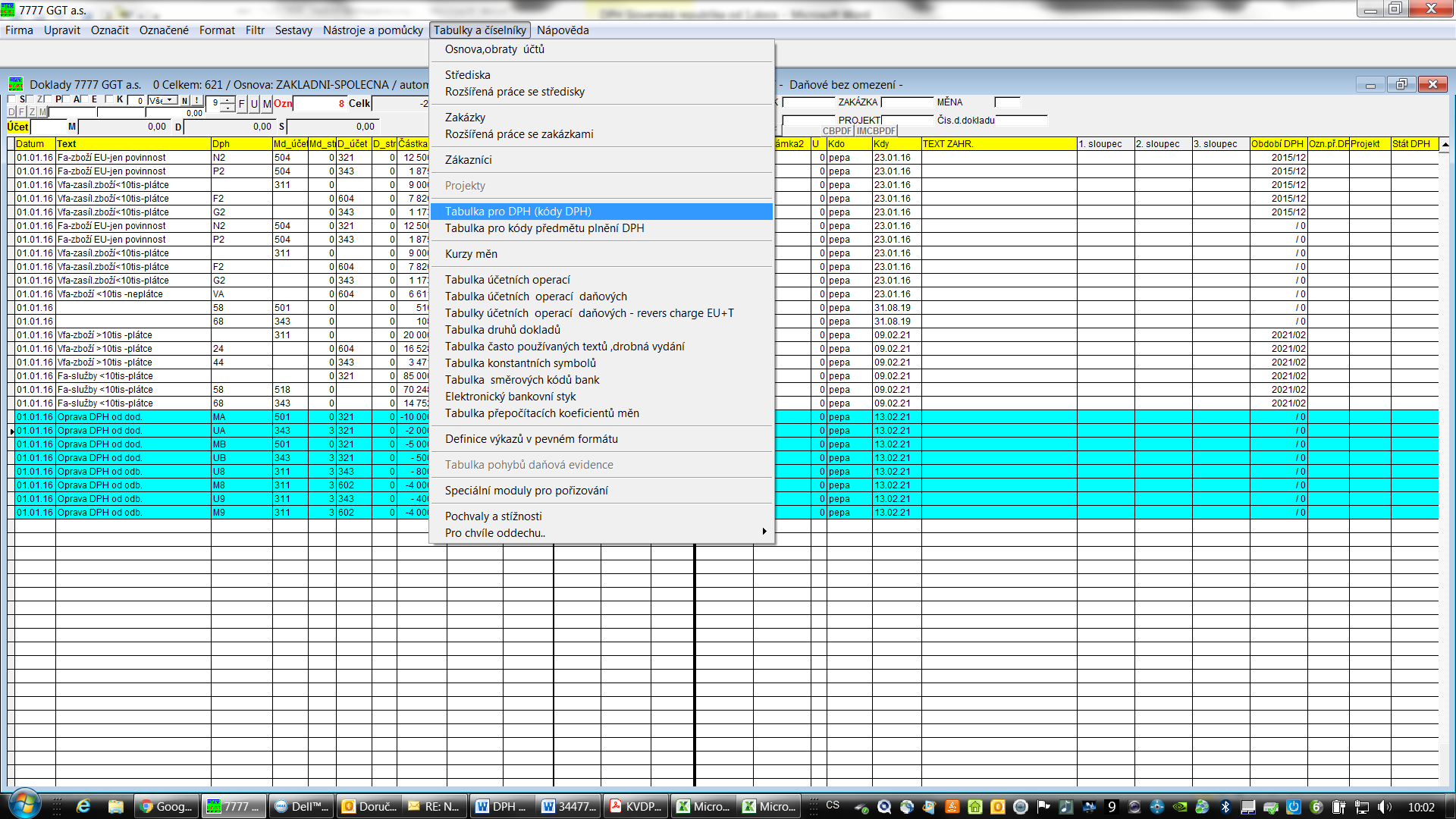 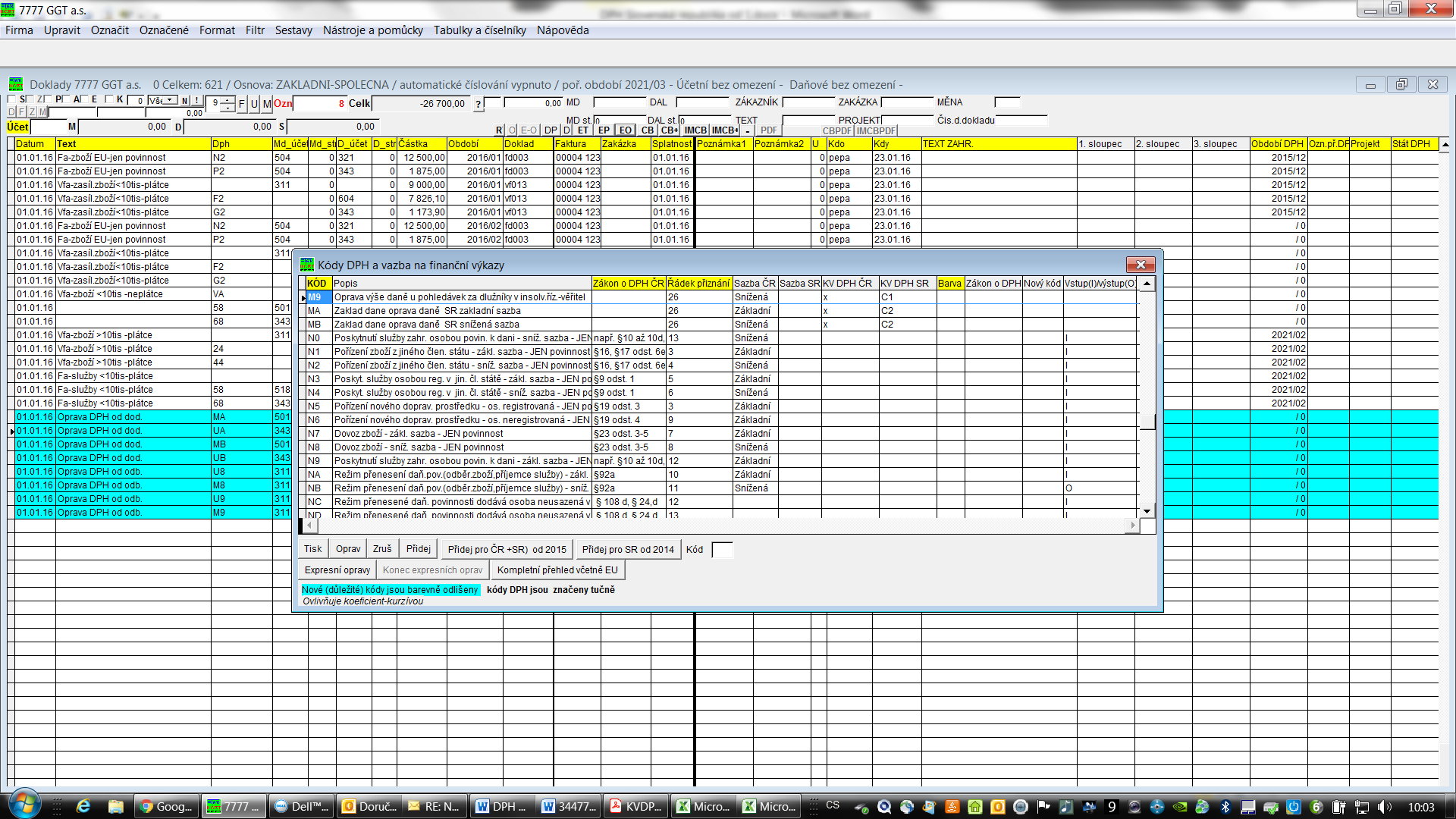 Zpracování DPH pro ČR zůstává nezměněné.Zpracování DPH pro SR se výrazně neliší , jen je možné z důvodů, že potřebujeme provést výpočet za období před  1.1.2021, zvolit i zpracování podle předchozích pravidel Přesto doporučujeme  starší verzi UCTI.EXE  přejmenovat na  UCTI2020.EXE pro případ, že potřebujeme porovnat současná pravidla s předchozími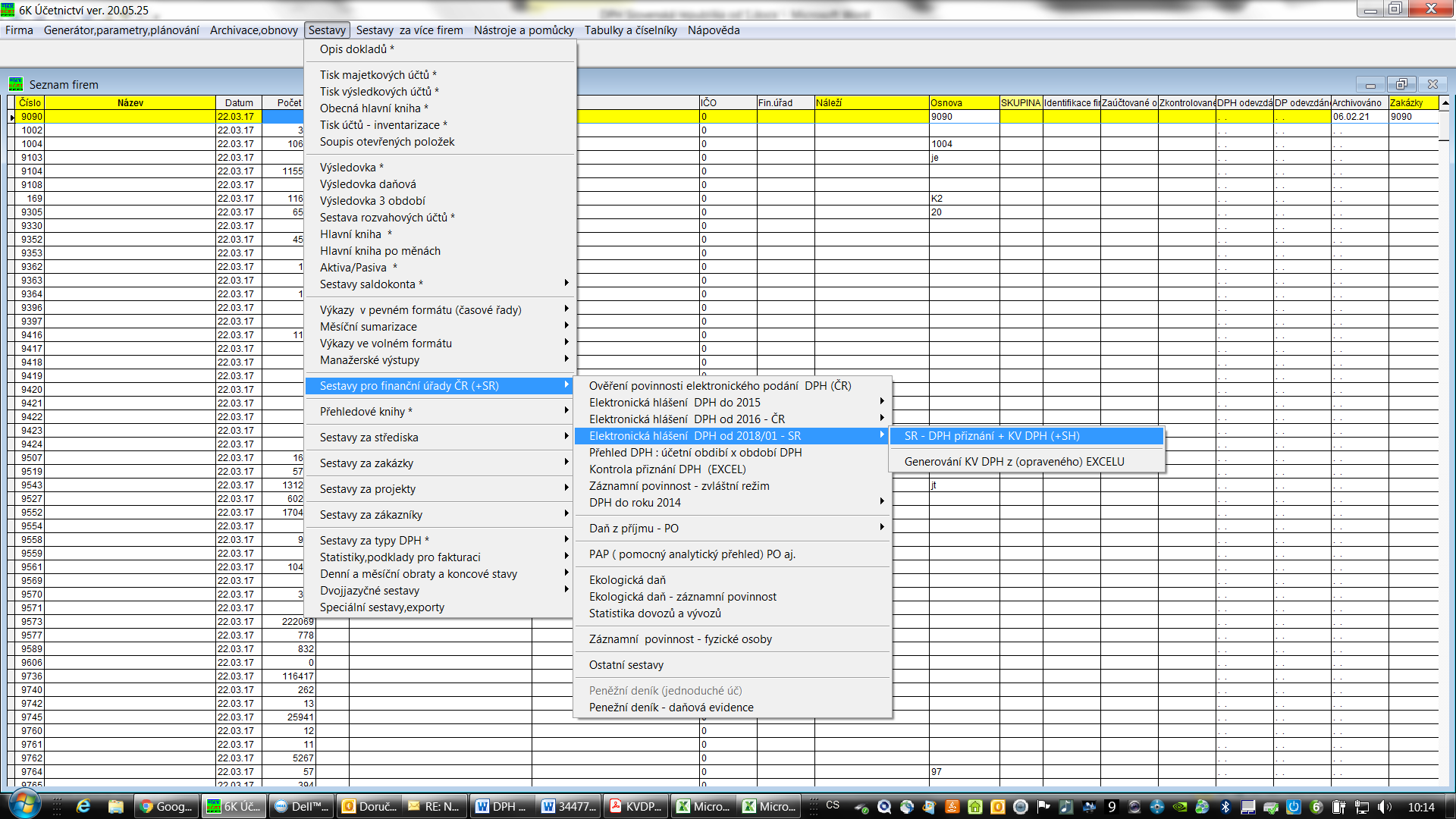 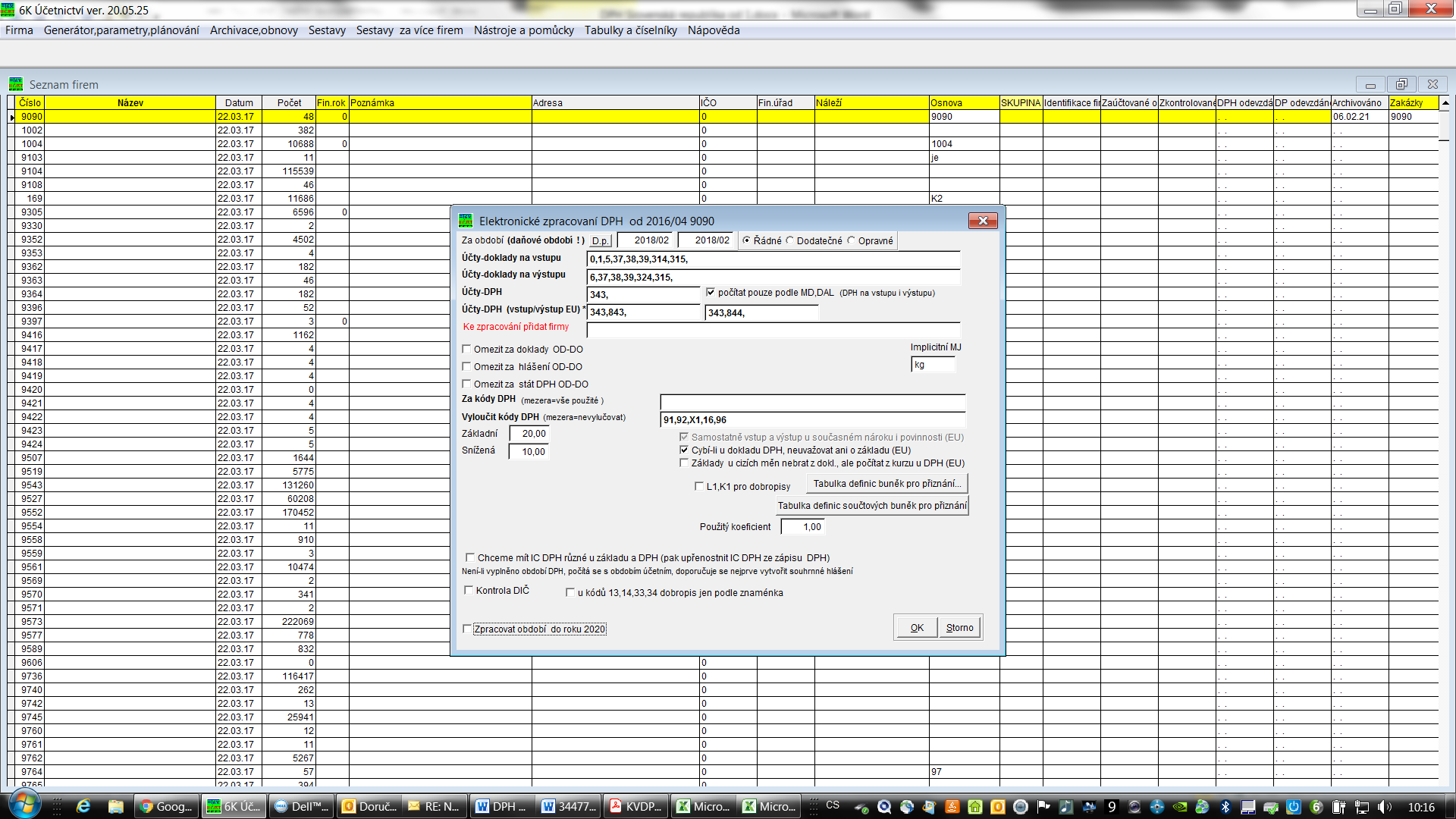 Zde lze použít i pro období do roku 2020Pro zpracování DPH SR je nutné mít následující aktuální soubory  v adresáři UCTIUCTI.EXEDPH.DBFDPH.CDXDPHKODY.XLSDPHSR16.DBFDPHSR16.CDXDPHSR162.DBFDPHSR162.CDXNový formulář DPH Vzor 21_dph 2021  sr  elektronicke.DOCDATUMTEXTDPHMD_UCETD_UCETCASTKAOddílDOKLADČíslo daň. d.Původní d.1.1.2021Oprava DPH od dod.                 MA501321-10000C2PF1000    VF10                    VF001     1.1.2021Oprava DPH od dod.                 UA343321-2000C2PF1000    VF10                    VF001     1.1.2021Oprava DPH od dod.                 MB501321-5000C2PF1000B   VF10b                   VF001B    1.1.2021Oprava DPH od dod.                 UB343321-500C2PF1000B   VF10b                   VF001b    1.1.2021Oprava DPH od odb.   U8311343-800C1VF1000    VF1000                  VF001     1.1.2021Oprava DPH od odb.   M8311602-4000C1VF1000    VF1000                  VF001     1.1.2021Oprava DPH od odb.   U9311343-400C1VF1000    VF1000                  VF001     1.1.2021Oprava DPH od odb.   M9311602-4000C1VF1000    VF1000                  VF001     